令和　　年　　月　　日島根県立隠岐高等学校　教育研究部　行隠岐高校学校見学会参加申込書（隠岐郡外中学生用）〈記入の仕方〉１　交通手段は実際に利用した交通手段全てに〇をしてください※学校見学会参加者には、隠岐の島町より「オープンスクール参加宿泊費補助事業補助金」が交付されます（例：生徒1名、保護者1名参加の場合、最大2万円）。参加の際は、領収書と印鑑を必ずご持参ください。当日忘れた場合は、振込手数料を引いた額を後日入金いたします。FAX　：　（08512）2-6195メール：　oki-ｈｓ@edu.pref.shimane.jp　　　申込締切り： 11月１日（月）学校見学会について　　日時：　11月6日㈯　9：00～14：10　　　　タイムスケジュール　　　　　　　9：00　隠岐ジオゲートウェイ集合（https://goo.gl/maps/5JJGgbVjTzZft1U16）9：00～11：40　ジオパークバスツアー（希望者のみ）　　　　　　　　　　　　　　「生徒はどんなことをしているの？」　「隠岐ってどんなところなの？」そんな疑問に答えるプチツアーを企画。学校を見る前に島の様子を見てみませんか。　11：40～12：20　学校にて昼食　※弁当購入希望者は申込書に記入　　　　12：20～13：20　学校施設見学　13：20～13：40　寮へ移動　13：40～14：10　寮見学　　　　　　14：10　寮で解散　※希望者は個別面談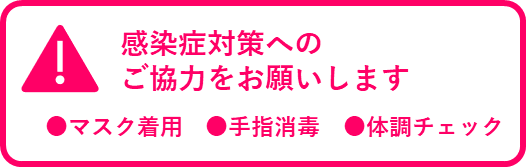 １．参加希望11月6日（土）12：20～14：10　学校見学・寮見学のみ参加 11月6日（土）12：20～14：10　学校見学・寮見学のみ参加 11月6日（土）12：20～14：10　学校見学・寮見学のみ参加 11月6日（土）12：20～14：10　学校見学・寮見学のみ参加 11月6日（土）12：20～14：10　学校見学・寮見学のみ参加 11月6日（土）12：20～14：10　学校見学・寮見学のみ参加 11月6日（土）12：20～14：10　学校見学・寮見学のみ参加 11月6日（土）12：20～14：10　学校見学・寮見学のみ参加 11月6日（土）12：20～14：10　学校見学・寮見学のみ参加 １．参加希望11月6日（土）9：00～14：10　ジオパークバスツアー・学校見学・寮見学に参加11月6日（土）9：00～14：10　ジオパークバスツアー・学校見学・寮見学に参加11月6日（土）9：00～14：10　ジオパークバスツアー・学校見学・寮見学に参加11月6日（土）9：00～14：10　ジオパークバスツアー・学校見学・寮見学に参加11月6日（土）9：00～14：10　ジオパークバスツアー・学校見学・寮見学に参加11月6日（土）9：00～14：10　ジオパークバスツアー・学校見学・寮見学に参加11月6日（土）9：00～14：10　ジオパークバスツアー・学校見学・寮見学に参加11月6日（土）9：00～14：10　ジオパークバスツアー・学校見学・寮見学に参加11月6日（土）9：00～14：10　ジオパークバスツアー・学校見学・寮見学に参加２．生徒氏名：生徒氏名：生徒氏名：生徒氏名：生徒氏名：生徒氏名：生徒氏名：生徒氏名：生徒氏名：２．２．生年月日生年月日年　　　月　　　日生年　　　月　　　日生年　　　月　　　日生年　　　月　　　日生年　　　月　　　日生年　　　月　　　日生年　　　月　　　日生２．同行者氏名：　　　　　　　　　　保護者 ・ 教諭・その他（　　　　　　）同行者氏名：　　　　　　　　　　保護者 ・ 教諭・その他（　　　　　　）同行者氏名：　　　　　　　　　　保護者 ・ 教諭・その他（　　　　　　）同行者氏名：　　　　　　　　　　保護者 ・ 教諭・その他（　　　　　　）同行者氏名：　　　　　　　　　　保護者 ・ 教諭・その他（　　　　　　）同行者氏名：　　　　　　　　　　保護者 ・ 教諭・その他（　　　　　　）同行者氏名：　　　　　　　　　　保護者 ・ 教諭・その他（　　　　　　）同行者氏名：　　　　　　　　　　保護者 ・ 教諭・その他（　　　　　　）同行者氏名：　　　　　　　　　　保護者 ・ 教諭・その他（　　　　　　）２．３．学校・学年学校名学年４．連絡先（学校・自宅）住所：　　　　　　　　　　　　　　 TEL：　　　　　　　　　　　　　　　　　MAIL：住所：　　　　　　　　　　　　　　 TEL：　　　　　　　　　　　　　　　　　MAIL：住所：　　　　　　　　　　　　　　 TEL：　　　　　　　　　　　　　　　　　MAIL：住所：　　　　　　　　　　　　　　 TEL：　　　　　　　　　　　　　　　　　MAIL：住所：　　　　　　　　　　　　　　 TEL：　　　　　　　　　　　　　　　　　MAIL：住所：　　　　　　　　　　　　　　 TEL：　　　　　　　　　　　　　　　　　MAIL：住所：　　　　　　　　　　　　　　 TEL：　　　　　　　　　　　　　　　　　MAIL：住所：　　　　　　　　　　　　　　 TEL：　　　　　　　　　　　　　　　　　MAIL：住所：　　　　　　　　　　　　　　 TEL：　　　　　　　　　　　　　　　　　MAIL：５．弁当購入希望（　有　・　無　）　→（　　）個　（　有　・　無　）　→（　　）個　（　有　・　無　）　→（　　）個　（　有　・　無　）　→（　　）個　（　有　・　無　）　→（　　）個　（　有　・　無　）　→（　　）個　（　有　・　無　）　→（　　）個　（　有　・　無　）　→（　　）個　（　有　・　無　）　→（　　）個　６．交通手段※全てに記入フェリーフェリーフェリー高速船航空機自家用車自家用車自家用車その他６．交通手段※全てに記入７．宿泊先８．個別相談希望（　有　・　無　）　※14:10以降に行います（　有　・　無　）　※14:10以降に行います（　有　・　無　）　※14:10以降に行います（　有　・　無　）　※14:10以降に行います（　有　・　無　）　※14:10以降に行います（　有　・　無　）　※14:10以降に行います（　有　・　無　）　※14:10以降に行います（　有　・　無　）　※14:10以降に行います（　有　・　無　）　※14:10以降に行います８．個別相談希望相談したいこと相談したいこと相談したいこと相談したいこと相談したいこと相談したいこと相談したいこと相談したいこと相談したいこと